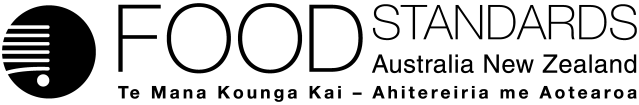 Food Standards (Application A1227 – Alpha-arabinofuranosidase from GM Trichoderma reesei as a processing aid) VariationThe Board of Food Standards Australia New Zealand gives notice of the making of this variation under section 92 of the Food Standards Australia New Zealand Act 1991.  The variation commences on the date specified in clause 3 of this variation.Dated 24 August 2023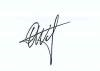 Owen Walsh, Standards Management OfficerDelegate of the Board of Food Standards Australia New ZealandNote:  This variation will be published in the Commonwealth of Australia Gazette No. FSC 161 on 1 September 2023. This means that this date is the gazettal date for the purposes of clause 3 of the variation. 1	NameThis instrument is the Food Standards (Application A1227 – Alpha-arabinofuranosidase from GM Trichoderma reesei as a processing aid) Variation.2	Variation to a Standard in the Australia New Zealand Food Standards CodeThe Schedule varies a Standard in the Australia New Zealand Food Standards Code.3	CommencementThe variation commences on the date of gazettal.ScheduleSchedule 18—Processing aids [1]	Subsection S18—9(3) (table)	Insert:α-Arabinofuranosidase (EC 3.2.1.55) sourced from Trichoderma reesei containing the α-arabinofuranosidase gene from Talaromyces pinophilusFor use in:grain processing; andthe production of potable alcohol.GMP